ACCESS 2010Abrir una base de datos nueva en blanco
2- Abrir una base de datos de la cual te dicen el nombre
3- CAda vez que abrimos access, automaticamente se abre una base en blanco. FALSO
4- Cada vez que creamos base de datos nueva la guarda como mdb1. o algo así. FALSO
5-El max. nº de caracteres TEXTO : 255
6- Quien tiene más caracteres Texto o Demo: DEMO
7- Qué significa único???:LOS VALORES DEL CAMPO SON UNICOS PARA TODOS LOS REGISTROS DE LA TABLA
8- Eliminar una tabla que te dicen, pero OJO estas en consultas. Pinchar primero en panel navegación y seleccionar tablas y despúes de seleccionar la tabla que dicen , pulsar en eliminar 
9- Qué tipos de datos aparecen en el panel navegación?? exactamente no sé cuales salen pero son: Tablas;consultas; formularios; informes y todos los objetos de access
10_ si das al icono de eliminar una columna que ocurre???  - SE ELIMINA TODA LA COLUMNA. Las otras opciones daban como que solo eliminabas un registro de ese campo...
11. Las tablas están compuestas de filas llamadas registros y columnas llamadas campos. No lo mencionan así pero esa es la repuesta.
12-Tipo de datos de access: Moneda; Número; ... La que no es correcta es EDAD
13- Te enseñan la imagen de PROPIEDADES DE CAMPO y te preguntan como se llama.   Opciones erroneas: Propiedades de tabla; propiedades de base de datos...
14- Preguntas sobre relaciones de tablas: Una que te enseñan la foto y te dicen que tipo de relación es y es de 1 a varios y otra en la que te dicen que si modificas algo en la clave ppal, automáticamente se modifica en la tabla secundaria
15- Una pregunta sobre filtros de una tabla: Una a una; filtro formularios; LAS DOS SON CORRECTAS ; Ninguna de ellas
16- Icono de agregar registro  

17- Varios supuestos de consultas. Ojo!!!! uno de ellos es que elimina todos los registros de una ciudad en concreto y otro de  actualizar los registros que constan de Inglaterra como de Alemania
18- Lenguaje que usa Access para consultas??? SQL
19-Eliminar tabla de una hoja secundaria  
20- Como se crea una tabla en visión diseño? Pasos: Crear-Tablas- Diseño
21- Como se pueden crear las tablas??? RESPUESTAS: MODO TABLA-MODO DISEÑO – MODO LISTA SHAPEPOINT
22- Exportar los datos tabla  a Excel.
23- Se puede importar a Texto : Ojo a Word no
24- Qué tipo de vista estás viendo ¿?  VISTA HOJA DATOS
25- por medio de consultas podemos CREAR-ELIMINAR-ACTUALIZAR. La otra opción que no me acuerdo no
26-Poner una etiqueta Aa
27- Despúes de crear un informe se abre en: VISTA PRELIMINAR O PREVIA, no me acuerdo exactamente. Pero Diseño; informe y otra , no
28- Pregunta de que son los controles de los informes. Respuesta , ALGO DE LAS PARTES PARA AÑADIR-; MODIFICAR O ENSEÑAR LOS DATOS
29- Si quieres añadir un logo se inserta en: ENCABEZADO DE PAGINA
30- Otra que he fallado sobre si insertamos en el encabezado y pie de informe, donde aparece la información. Yo he pulsado la de en la primera hoja y en la última y he fallado. Otra opción era : en todas las hojas del informe, pero creo que esta es cuando insertas algo en el encabezado y pie de página. Por lo que la correcta será la otra opción que dan
31- Qué es un informe??? Varias opciones. Correcta: ALGO ASI COMO QUE  ES LA PRESENTACIÓN DE LA INFORMACIÓN  DE FORMA ASEQUIBLE Y FACIL PARA QUE LOS QUE LO LEAN LO ENTIENDAN.Un de poner un campo en tipo sí/no. 
2. Una pregunta de al acabar de realizar un informe en qué vista aparecía. Yo he puesto en "Vista Informe" y creo que estaba correcta pero no estoy 100% segura. 
3. Te aparecía una tabla con varios datos y te recuadraba un asterisco (*), preguntaba para que servía y era para seleccionar todos los campos. 
4. ¿Qué teclas puedes utilizar para moverte por las tablas? Intro, flechas de desplazamiento y el tabulador. 
5. ¿Cuál es el objeto principal o más importante de Access? Las tablas. 
6. Aparecía un pantallazo y estaba clickado "Requerido". Preguntaba qué significaba. No recuerdo literalmente la respuesta pero es algo así como que determina que es necesario que el campo almacene un valor para cada registro. Exportar datos: Excel y XML (son las dos respuestas correctas)

-Alguna pregunta donde las respuestas eran : MEMO, Hipervínculo, Objeto OLe (las tres son las respuestas correctas)

-Alguna pregunta sobre crear tablas: Vista Diseño, Vista Datos, Listas Sharepoint.(las tres son las correctas)

-Un icono Aa : Etiquetas

-Un icono abc : Cuadro de texto

-Cómo quitar Hoja Secundaria: Ir a la Ficha Inicio>Grupo Registros>Icono Más, darle a la flechita del icono>Elegir Hoja secundaria de Datos>Darle a Quitar.

-Qué es una hoja secundaria de datos: 

-Se pueden modificar las tablas o algo así: respuesta; Sí, todo menos la clave principal.

-Una pregunta donde la respuesta es : Lenguaje SQL

-Iconos de Formulario, Informe, etc..

-Pantallas y decir qué tipo de Vista es. 

-Una pregunta sobre Informe, donde la respuesta es algo de Informe Preliminar.

-Qué tiene más caracteres MEMO o TEXTO: MEMO

-Cuántos caracteres : 255

-Un pregunta sobre Consultas: hay tres respuestas buenas, la que no era es algo de Indexar.

-Algo sobre los Encabezados:1.¿en que vista se ve un informe cuando lo abres con dos clicks desde panel de navegación?VISTA INFORME
2.¿Se puede guardar una plantilla de la base de datos? FALSO.
3.Hoja secundaria de datos: eliminarla; Inicio_Registros_Mas_Hoja Secundaria de datos_Quitar.
4.ocultar una columna.
5.Al abrir access, automaticamente se abre una base de datos en blanco: FALSO.
6.Identificar icono REEMPLAZAR: ab flechita ac.
7. Como se guarda una presentación o algo asi: ACCDB.
8.Integridad referencial que es....algo de  no dejar huerfano ningun registro....
9.Tabla dinámica que es...
10. Relacion entre tablas: que es imprescindible.Para qué sirven los informes de acces (o algo así): la buena es la que dice algo de IMPRIMIR.
2) Aparece enmarcado en rojo "único” y preguntan qué  significa: la buena es algo de que el valor NO SE REPITE
3) Aparece enmarcado en rojo "requerido" y preguntan qué es: en mi caso la respuesta era "ninguna de las anteriores"
4) Había 2 sobre qué vista era: una de ellas era "informe" y la otra no me acuerdo cuál era pq he acertado por suerte y no sé lo que había puesto.
5) otra era de a ver si se pueden meter valores calculados ( o algo así). La buena es: "ambas son correctas" (una ponía algo de expresiones y la otra algo de introduciendo una fórmula)
6) Aparecía enmarcado en rojo el icono de imprimir y preguntaba qué hacía: yo había puesto que imprimir toda la base de datos y me ha dado incorrecto. La buena era que imprimía la tabla seleccionada (creo que, en mi caso, era clientes)
7)  No me acuerdo de la pregunta pero era algo como qué es o para qué sirve acces: la respuesta era: "todas las anteriores". Las respuestas empezaban con "objeto acces que..." o algo así.
 Una de si pones encabezado o pie de página en un informe a ver dónde aparece. Yo había puesto que sólo en la primera o última página, pero me ha dado incorrecto. La buena daba que aparecía en todas las páginas. La he reclamado y me han dado correcta mi respuesta (sólo al principio o al final de la página).
9) Poner en el campo 2 la opción de "sí/no". Se pincha en la columna 2 y se abre un desplegado donde se selecciona "sí/no"
10) Otra de a ver qué relación era. La buena era de 1 a varios pero yo no controlo acces y pensaba que era de 1 a 1 porque aparecía una sóla línea. Encima de esa línea aparece un 1 a la izquierda y el símbolo de infinito a la derecha ( que supongo que por eso es lo de varios).
11) otra de cuál es el primer objeto que se crea en acces. La buena es la TABLA
12) Había otra que no me acuerdo la pregunta pero de 4 opciones (no sé si era qué se podía hacer en formularios/informes). La buena era: añadir registro, visualizar datos, eliminar registro. La mala era "crear no sé si tabla o hoja de cálculo")
13) otra pregunta con 4 opciones y las buenas eran 3: algo de grupo/xxx, etiquetas y la otra que era buena no me acuerdo. Esas 2 fijo y otra más.
14) otra pregunta que tampoco me acuerdo pero la respuesta era la más completa (respuesta más larga): algo que incluía que podía hacer varias cosas entre ellas MODIFICAR
15) crear una tabla en vista diseño o algo así. Primero ir a la ficha "crear" y luego seleccionas el icono correspondiente. Yo he fallado por no ir a la ficha "crear".
16) Tipos de informe con 4 opciones. Las buenas eran 3 que ya no me acuerdo. La mala creo que era la que ponía informe de "hoja de cálculo".
17) Cuando abres el informe, ¿en qué vista se abre? La buena es: Vista preliminar. Cuidado, NO PONER vista de INFORME. Sé que esta pregunta ya lo habéis puesto pero por si las moscas...
18) cuabdo abre el formulario, ¿en qué vista se abre? La buena es vista de formulario
19) una pregunta de no sé qué de comandos, a ver dónde se pueden utilizar o algo así. La respuesta es "tanto en ¿unas? como la ¿otras? (no me acuerdo de las 2 opciones, no sé si era" tanto en consultas como en formularios"). 
20) Algo sobre consultar sin criterio. La buena es una que dice "se borran todos los registros..."
21) otra que tampoco me acuerdo de la pregunta pero que la respuesta buena era: "no, sólo sirve para visualizar" y yo creo que había puesto: "sí, pero sólo temporalmente".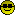 Se puede cambiar el nombre a una tabla ya creada?
- Sí, pero no es recomendable
- No
- Si, y Access se encarga de cambiar el nombre en ... (no recuerdo como seguía la frase pero esta es la correcta)

2) Para crear relaciones es imprescindible
- Que la clave principal de la tabla origen aparezca en la tabla relacionada con el mismo nombre como clave externa (correcto)
No me acuerdo del resto de respuestas pero se que en una aparecía algo de Memo

3) Se puede crear un formulario dentro de otro formulario?
-Sí, sin problema (correcto)
- NoAbrir una base de datos en blanco:Abrir--> Base de datos en blanco
-Que significa que un campo sea UNICO: se requiere para que todos los valores del campo sean únicos para todos los registros de la tabla.
-Que significa campo requerido: La respuesta dónde ponía que ese campo debe de contener datos, es obligatorio.
-Que significa indexado:Algo así cómo busqueda de indices rápidos y comodamente.
-Como quitar hoja de datos secundaria:Comprobar que está seleccionada Inicio>mas>Hoja de datos secundaria, click >Quitar(si sale un mensaje dar a Aceptar)
-Como se visualiza un formulario cuando se le da doble click en el panel de navegación: VISTA FORMULARIO
-Cúal es el campo más largo:MEMO
-Como se muestra un formulario una vez creado:VISTA PRESENTACION
-Mostrar relaciones de la base de datos: Herramientas de la base de datos>Relaciones
-Que es un informe: 3 definiciones y era la 4 dónde ponía TODAS SON CORRECTAS
-Una consulta Criterio <10 y fecha #01/09/2013# ¿qué mostrará la consulta cuando la ejecutemos?: MOSTRARÁ los pedidos con fecha a partir de 01/09/2013 de los clientes cuyo ID sea inferior a 10.
-Lenguaje que utiliza Access:SQL
-Extension de la Base de datos Access2010:accdb
-Enseñan la imagen de un formulario en vista diseño: ¿En qué vista está?: VISTA DISEÑO(es roja la parte superior de la imagen)
-Indicar el control etiqueta: dar en Aa
-Dónde se almacena la información de Access:en las TABLAS
-Una tabla en vista Hoja de datos indica poner en el segundo campo (sin pasar a vista Diseño) el tipo si/no:PINCHAR en el despegable del segundo campo y elegimos SI/NO.
-Crear una tabla vista diseño: CREAR>Diseño de tabla
-Indica el icono de la impresora pero está seleccionada la tabla Clientes en el panel de navegación: INPRIMIRA los registros de la tabla Clientes.
-Marcar reemplazar: INICIO>PULSAR botón junto a catalejos que pone ab->ac
-Carácteres qué contiene un campo tipo texto: 255
-Una consulta dónde pone Actualizar a: “Alemania” Criterio: “Inglaterra” ¿Qué mostrará cuando la ejecutemos?: TODOS LOS REGISTROS DE CUYO PAIS SEA INGLATERRA LOS MODIFICARA Y LOS CAMBIARA POR ALEMANIA.
-Crear un formulario en blanco: CREAR>FORMULARIO EN BLANCO
-Se puede exportar un informe a Excel:  SI, en vista preliminar.
-Tipo de relaciones de una imagen: UNO A VARIOS
-Se pueden crear relaciones en una consulta vista Diseño: VERDADERO
-Por que objetos se puede agrupar el Panel de Navegacion: TABLAS,CONSULTAS,FORMULARIOS
-Dónde apatece la información que se pone en el encabezado y el pie de informe: En la primera y última página del INFORME (no de la página).
-Una imagen de una consulta dónde esta marcado el asterisco que significa: SELECCIONAR TODOS LOS CAMPOS DE LA TABLA
-Para que sirve una hoja secundaria de datos: Algo como MOSTRAR DATOS RELACIONADOS .....
-Icono Flecha a la derecha con una estrella: CREAR NUEVO REGISTRO
-Se puede desde un formulario modificar datos de una tabla:VERDADERO